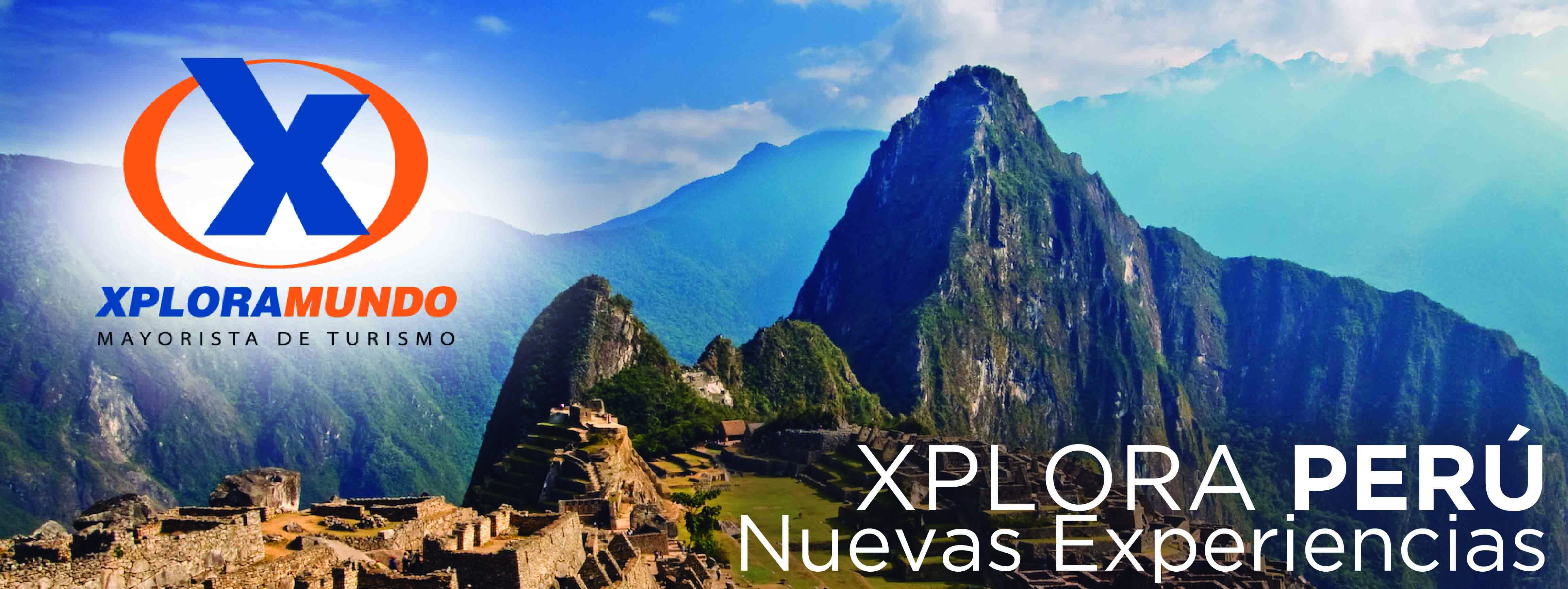 TRAVESÍA POR EL LAGO TITICACA: AVENTURA EN CTAMARÁN4 Días/3 NochesVigencia: 31 de Diciembre, 2020.ITINERARIO:Día 1: PunoArribo al aeropuerto de Juliaca, asistencia y traslado a su hotel en Puno.  Alojamiento en Puno.Alimentación: Ninguna.Día 2: Puno/Lago Titicaca/PunoSurque las aguas del Lago Titicaca, considerado el lago navegable más alto del mundo (3810 msnm). Comenzamos la visita a la isla de los Uros, grupo étnico aimara que vive en islas flotantes construidas con cañas de totora; luego continuamos el recorrido por el lago hasta la isla Taquile en donde apreciaremos uno de los paisajes andinos más bellos, con abundantes colinas y restos arqueológicos; en Taquile la actividad principal es la textilería, las prendas son elaboradas con altas técnicas de tejido y muestran diseños de su diario vivir. Finalmente disfrute de un agradable almuerzo típico, elaborado con insumos de la zona en un restaurante local, para después embarcarse de retorno a su hotel. Alojamiento en Puno.Alimentación: Desayuno y almuerzo.Día 3: Puno/Copacabana/Isla del Sol/Copacabana/PunoRetomamos la aventura disfrutando de un hermoso Día de navegación en el Lago Titicaca. A primera hora nos enrumbamos por carretera hacia el Santuario de Copacabana para abordar el Crucero Catamarán, aquí damos inicio a la navegación hacia la Isla del Sol, cuna del Imperio Incaico; en esta legendaria Isla se visita el Jardín, las Escaleras y la Fuente del Inca. Seguidamente, visitaremos el Complejo Inti Wata, en donde tendremos la posibilidad de navegar abordo de una balsa típica de totora para disfrutar de una hermosa vista panorámica.Posteriormente abordaremos nuevamente el catamarán para retornar a Copacabana; en el trayecto degustará de un exquisito almuerzo. Finalmente descenderemos del crucero para transportarnos nuevamente por carretera hacia Puno. Traslado al hotel.Alojamiento en Puno.Alimentación: Desayuno y almuerzoDía 4: Puno/LimaA la hora coordinada traslado de salida para tomar su vuelo de retorno a Lima.Alimentación: DesayunoPRECIOS POR PERSONA EN US$.TARIFAS APLICAN PARA PAGO EN EFECTIVO, CHEQUE O TRANSFERENCIASUPLEMENTO PASAJERO VIAJANDO SOLO US$ 72.00EL PROGRAMA INCLUYE:Traslados en Puno según itinerario.3 noches de alojamiento en Puno (3 desayunos)FD Isla de los Uros y Taquile (almuerzo típico incluido)FD Catamarán: Puno/Copacabana/Isla del Sol/Copacabana/Puno.Bus Puno/Copacabana/Puno.Crucero Catamarán Copacabana/Isla del Sol/Copacabana.Excursión terrestre en la Isla del Sol y Complejo Inti Wata.Snack y Almuerzo Buffet abordo. Guía bilingüe en las excursiones terrestres.Impuesto de embarque.Transporte, entradas y guiado en servicio regular (español o inglés)Impuestos Ecuatorianos: IVA, ISDEL PROGRAMA NO INCLUYE:Boletos aéreos e impuestos de estos.Impuestos de salida nacionales e internacionales.Alimentación no mencionada en el programa. Gastos no especificados en el programa. TABLA DE HOTELESPOLÍTICAS Y CONDICIONES GENERALES DE XPLORAMUNDO – 2020Políticas Generales:Precios por persona en dólares americanos según el tipo de acomodación elegido. Los programas no incluyen Boletos aéreos e impuestos de estos.; asimismo, los impuestos de salida nacionales e internacionales corren por cuenta del pasajero. Válido del 1 de enero al 31 de diciembre de 2020, excepto días festivos como: Semana Santa, Día del Trabajo (1 de mayo), Festival Inti Raymi en Cusco (24 de junio), Fiestas Patrias (28 y 29 de julio), Navidad (24 de diciembre) y 25) y Año Nuevo (31 de diciembre - 1 de enero)Gastos extras en el destino de viaje son por cuenta del pasajero.Las excursiones y los traslados se brindan en servicio compartido o grupal (SIB).Servicios en idiomas español o inglés, otros idiomas consultar con su asesor de viajes.El orden de las excursiones y los horarios de servicios pueden variar.Para los tours de aventura no están incluidos gastos médicos en caso de accidentes.Los horarios indicados en el presente itinerario son solo de referencia; los horarios definitivos serán proporcionados por el personal de operaciones de la ciudad visitada.En caso de requerir noches adicionales o tours opcionales deberá consultar los precios con su asesor de viajes.Tarifas sujetas a variación sin previo aviso según disponibilidad de espacios o de tarifa al momento de realizar las reservas.Modificaciones y/o cancelaciones aplican penalidades más gastos administrativos según políticas de venta de CTM Tours.Política de niños:Niños hasta 02 años no pagan servicios, comparten la habitación y servicios con los padres (no incluye cama extra, entradas ni asiento designado en los tours).Niños de 03 a 08 años aplica a tarifa de Niño y de acuerdo con las políticas de cada hotel, en algunos casos podrá compartir cama con los padres sin cargo adicional, tienen derecho a desayuno y asiento designado en los tours.En la mayoría de los hoteles solo se admite como máximo 01 niño por habitación en compañía de 02 adultos.Los niños deben portar un documento que certifique su edad al momento de realizar el viaje.Avisos Importantes:Pasajeros extranjeros deben portar pasaportes, Tarjeta de Migración Andina (TAM) y no haber permanecido por más de 60 días en el país para la aplicación de la exoneración del IGV (impuesto peruano) en el servicio de alojamiento, caso contrario deberán pagar la diferencia correspondiente del IGV (18 %) directamente al hotel.**Para nosotros es un placer servirle**CATEGORIASGLDBLTPLCHDEconómica 601509478470Turista 662533502521Turista Superior 675559536545Primera 807606577577Primera Superior 903667643653Lujo 1202803784802Lujo Superior 1356880810725CATEGORIALIMACUSCOVALLE SAGRADOMACHUPICCHUECONOMICAPrismaECONOMICAFerre De VilleWarariVilla UrubambaWiracocha innECONOMICAMontrealSan Francisco CuscoSan Agustín Urubamba & SpaECONOMICAImperial CuscoTURISTABritania MirafloresSan Francisco Plaza / Anden IncaMabey UrubambaFlower HouseTURISTAEl DoralTaypikala Cusco / Casa de Don Ignacio La Hacienda del Valle Hatun Samay  TURISTASanta Cruz / Monte RealSueños del Inka Augustos Urubamba WamanTURISTAEl Tambo (I, II, 2 de mayo)San Agustín InternacionalTURISTA SUP.Britania Crystal / MarielYawar IncaLife Hotel Valle SagradoTaypikala MachupicchuTURISTA SUP.Nobility / San Agustín ExclusiveAbittareTierra VivaHatun Inti ClassicTURISTA SUP.La Hacienda / NM Lima HotelSan Agustín DoradoSan Agustín Monasterio RecoletaTURISTA SUP.Estelar Apartamentos BellavistaPRIMERANobilityXima CuscoDel Pilar OllantaytamboTierra Viva Machupichu - StandardPRIMERAJose Antonio / Jose Antonio ExecutiveJose Antonio CuscoSonesta Posadas del Inca Yucay El Mapi - Superior DeluxePRIMERARadisson RedSan Agustín PlazaTaypikala Valle SagradoPRIMERA SUP.Andean WingsCasa Andina Premium Valle SagradoTierra Viva Machu Pichu - suitePRIMERA SUP.Sol de Oro Costa del Sol Ramada CuscoCasa Andina Premium Valle SagradoCasa del Sol (inc cena)PRIMERA SUP.Estelar MirafloresSonesta Hotel CuscoCasa Andina Premium Valle SagradoPRIMERA SUP.Casa Andina Premium Valle SagradoHilton LimaCasa Andina Premium Cusco - SuiteAranwa Sacred Valley – Junior suiteSumaq -DeluxeLUJOSwissotelAranwa Cusco Boutique - SuiteInkaterra Hacienda UrubambaInkaterra Machu Picchu Pueblo - SuiteJW Marriott LimaJW Marriot CuscoLUJO SUPThe Westin Lima Hotel & Convention CenterCasa Cartagena LP - SuiteTambo del Inka, a Luxury CollectionSumaq - Jr SuiteLUJO SUPCountry Club Lima HotelPalacio del Inka, a Luxury CollectionBelmond Rio SagradoBelmond Machu Picchu Sanctuary LodgeLUJO SUPBelmond Miraflores Park La Casona Inkaterra - Balcón Sol y LunaLUJO SUPBelmond Monasterio - Belmond Palacio Nazarenas